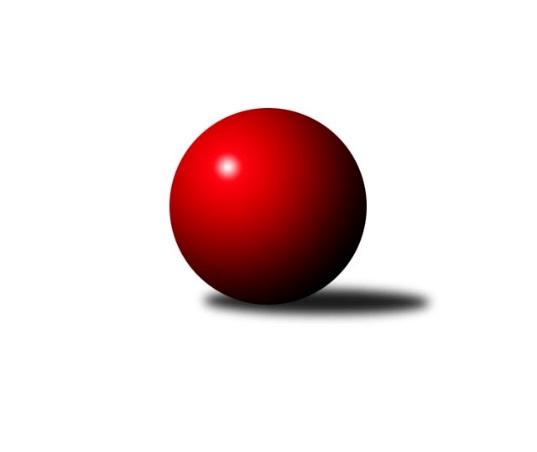 Č.5Ročník 2021/2022	25.5.2024 Krajský přebor OL 2021/2022Statistika 5. kolaTabulka družstev:		družstvo	záp	výh	rem	proh	skore	sety	průměr	body	plné	dorážka	chyby	1.	Sokol Přemyslovice ˝B˝	4	3	1	0	21.0 : 11.0 	(26.0 : 22.0)	2557	7	1779	779	43.8	2.	KK Zábřeh  ˝C˝	5	3	1	1	20.0 : 20.0 	(32.0 : 28.0)	2503	7	1738	765	48.2	3.	KK Lipník nad Bečvou ˝A˝	3	3	0	0	18.0 : 6.0 	(22.0 : 14.0)	2531	6	1722	810	36.3	4.	KK Šumperk B	4	1	0	3	15.0 : 17.0 	(26.5 : 21.5)	2502	2	1762	740	46.5	5.	TJ Tatran Litovel	5	1	0	4	16.0 : 24.0 	(25.5 : 34.5)	2378	2	1664	713	58.6	6.	KS Moravský Beroun	5	1	0	4	14.0 : 26.0 	(24.0 : 36.0)	2437	2	1718	719	53.8Tabulka doma:		družstvo	záp	výh	rem	proh	skore	sety	průměr	body	maximum	minimum	1.	KK Lipník nad Bečvou ˝A˝	2	2	0	0	11.0 : 5.0 	(15.0 : 9.0)	2439	4	2479	2398	2.	Sokol Přemyslovice ˝B˝	2	2	0	0	11.0 : 5.0 	(14.0 : 10.0)	2526	4	2532	2520	3.	TJ Tatran Litovel	2	1	0	1	10.0 : 6.0 	(14.5 : 9.5)	2442	2	2502	2381	4.	KS Moravský Beroun	2	1	0	1	9.0 : 7.0 	(11.5 : 12.5)	2491	2	2494	2487	5.	KK Šumperk B	3	1	0	2	13.0 : 11.0 	(22.0 : 14.0)	2595	2	2692	2496	6.	KK Zábřeh  ˝C˝	2	0	1	1	5.0 : 11.0 	(11.0 : 13.0)	2510	1	2534	2485Tabulka venku:		družstvo	záp	výh	rem	proh	skore	sety	průměr	body	maximum	minimum	1.	KK Zábřeh  ˝C˝	3	3	0	0	15.0 : 9.0 	(21.0 : 15.0)	2500	6	2599	2406	2.	Sokol Přemyslovice ˝B˝	2	1	1	0	10.0 : 6.0 	(12.0 : 12.0)	2573	3	2622	2523	3.	KK Lipník nad Bečvou ˝A˝	1	1	0	0	7.0 : 1.0 	(7.0 : 5.0)	2624	2	2624	2624	4.	KK Šumperk B	1	0	0	1	2.0 : 6.0 	(4.5 : 7.5)	2409	0	2409	2409	5.	TJ Tatran Litovel	3	0	0	3	6.0 : 18.0 	(11.0 : 25.0)	2391	0	2500	2266	6.	KS Moravský Beroun	3	0	0	3	5.0 : 19.0 	(12.5 : 23.5)	2410	0	2430	2395Tabulka podzimní části:		družstvo	záp	výh	rem	proh	skore	sety	průměr	body	doma	venku	1.	KK Šumperk B	0	0	0	0	0.0 : 0.0 	(0.0 : 0.0)	0	0 	0 	0 	0 	0 	0 	0	2.	KK Lipník nad Bečvou ˝A˝	0	0	0	0	0.0 : 0.0 	(0.0 : 0.0)	0	0 	0 	0 	0 	0 	0 	0	3.	KS Moravský Beroun	0	0	0	0	0.0 : 0.0 	(0.0 : 0.0)	0	0 	0 	0 	0 	0 	0 	0	4.	Sokol Přemyslovice ˝B˝	0	0	0	0	0.0 : 0.0 	(0.0 : 0.0)	0	0 	0 	0 	0 	0 	0 	0	5.	KK Zábřeh  ˝C˝	0	0	0	0	0.0 : 0.0 	(0.0 : 0.0)	0	0 	0 	0 	0 	0 	0 	0	6.	TJ Tatran Litovel	0	0	0	0	0.0 : 0.0 	(0.0 : 0.0)	0	0 	0 	0 	0 	0 	0 	0Tabulka jarní části:		družstvo	záp	výh	rem	proh	skore	sety	průměr	body	doma	venku	1.	Sokol Přemyslovice ˝B˝	4	3	1	0	21.0 : 11.0 	(26.0 : 22.0)	2557	7 	2 	0 	0 	1 	1 	0 	2.	KK Zábřeh  ˝C˝	5	3	1	1	20.0 : 20.0 	(32.0 : 28.0)	2503	7 	0 	1 	1 	3 	0 	0 	3.	KK Lipník nad Bečvou ˝A˝	3	3	0	0	18.0 : 6.0 	(22.0 : 14.0)	2531	6 	2 	0 	0 	1 	0 	0 	4.	KK Šumperk B	4	1	0	3	15.0 : 17.0 	(26.5 : 21.5)	2502	2 	1 	0 	2 	0 	0 	1 	5.	TJ Tatran Litovel	5	1	0	4	16.0 : 24.0 	(25.5 : 34.5)	2378	2 	1 	0 	1 	0 	0 	3 	6.	KS Moravský Beroun	5	1	0	4	14.0 : 26.0 	(24.0 : 36.0)	2437	2 	1 	0 	1 	0 	0 	3 Zisk bodů pro družstvo:		jméno hráče	družstvo	body	zápasy	v %	dílčí body	sety	v %	1.	Miroslav Štěpán 	KK Zábřeh  ˝C˝ 	5	/	5	(100%)	9	/	10	(90%)	2.	Martin Macas 	TJ Tatran Litovel 	4	/	5	(80%)	6	/	10	(60%)	3.	Erich Retek 	KS Moravský Beroun  	4	/	5	(80%)	4	/	10	(40%)	4.	Martin Sedlář 	KK Šumperk B 	3	/	3	(100%)	5	/	6	(83%)	5.	Karel Meissel 	Sokol Přemyslovice ˝B˝ 	3	/	3	(100%)	4	/	6	(67%)	6.	Miroslav Ondrouch 	Sokol Přemyslovice ˝B˝ 	3	/	3	(100%)	4	/	6	(67%)	7.	Petr Hendrych 	KK Lipník nad Bečvou ˝A˝ 	3	/	3	(100%)	4	/	6	(67%)	8.	Jaroslav Vymazal 	KK Šumperk B 	3	/	4	(75%)	7	/	8	(88%)	9.	Jaromír Janošec 	TJ Tatran Litovel 	3	/	4	(75%)	5	/	8	(63%)	10.	Martin Pěnička 	KK Zábřeh  ˝C˝ 	3	/	5	(60%)	8	/	10	(80%)	11.	Jaroslav Peřina 	KK Lipník nad Bečvou ˝A˝ 	2	/	2	(100%)	4	/	4	(100%)	12.	Eva Hradilová 	KK Lipník nad Bečvou ˝A˝ 	2	/	2	(100%)	4	/	4	(100%)	13.	Michal Oščádal 	Sokol Přemyslovice ˝B˝ 	2	/	2	(100%)	3	/	4	(75%)	14.	Ondřej Smékal 	Sokol Přemyslovice ˝B˝ 	2	/	2	(100%)	2	/	4	(50%)	15.	Michal Gajdík 	KK Šumperk B 	2	/	3	(67%)	4	/	6	(67%)	16.	Patrik Vémola 	KK Šumperk B 	2	/	3	(67%)	3	/	6	(50%)	17.	Lukáš Vybíral 	Sokol Přemyslovice ˝B˝ 	2	/	4	(50%)	4	/	8	(50%)	18.	Zdeněk Chmela ml.	KS Moravský Beroun  	2	/	5	(40%)	5	/	10	(50%)	19.	Miloslav Krchov 	KS Moravský Beroun  	2	/	5	(40%)	5	/	10	(50%)	20.	Stanislav Brosinger 	TJ Tatran Litovel 	2	/	5	(40%)	5	/	10	(50%)	21.	Martin Vitásek 	KK Zábřeh  ˝C˝ 	2	/	5	(40%)	4	/	10	(40%)	22.	Pavel Hampl 	TJ Tatran Litovel 	2	/	5	(40%)	2.5	/	10	(25%)	23.	Jan Špalek 	KK Lipník nad Bečvou ˝A˝ 	1	/	1	(100%)	2	/	2	(100%)	24.	Jaroslav Sedlář 	KK Šumperk B 	1	/	1	(100%)	2	/	2	(100%)	25.	Filip Zapletal 	TJ Tatran Litovel 	1	/	1	(100%)	1	/	2	(50%)	26.	Kamila Macíková 	KK Lipník nad Bečvou ˝A˝ 	1	/	1	(100%)	1	/	2	(50%)	27.	Jiří Vrobel 	TJ Tatran Litovel 	1	/	1	(100%)	1	/	2	(50%)	28.	Mária Machalová 	KS Moravský Beroun  	1	/	1	(100%)	1	/	2	(50%)	29.	René Kaňák 	KK Šumperk B 	1	/	2	(50%)	2	/	4	(50%)	30.	Ladislav Mandák 	KK Lipník nad Bečvou ˝A˝ 	1	/	2	(50%)	2	/	4	(50%)	31.	Jiří Kolář 	KK Lipník nad Bečvou ˝A˝ 	1	/	2	(50%)	2	/	4	(50%)	32.	Milan Smékal 	Sokol Přemyslovice ˝B˝ 	1	/	2	(50%)	2	/	4	(50%)	33.	Michal Kolář 	Sokol Přemyslovice ˝B˝ 	1	/	3	(33%)	4	/	6	(67%)	34.	Michal Mainuš 	KK Lipník nad Bečvou ˝A˝ 	1	/	3	(33%)	2	/	6	(33%)	35.	Daniel Krchov 	KS Moravský Beroun  	1	/	4	(25%)	4	/	8	(50%)	36.	Jiří Kankovský 	Sokol Přemyslovice ˝B˝ 	1	/	4	(25%)	2	/	8	(25%)	37.	Milan Vymazal 	KK Šumperk B 	1	/	4	(25%)	2	/	8	(25%)	38.	Zdeněk Chmela st.	KS Moravský Beroun  	1	/	4	(25%)	1.5	/	8	(19%)	39.	Lubomír Složil 	KK Zábřeh  ˝C˝ 	1	/	5	(20%)	5	/	10	(50%)	40.	Ludvík Vymazal 	TJ Tatran Litovel 	1	/	5	(20%)	4	/	10	(40%)	41.	Marek Killar 	KK Zábřeh  ˝C˝ 	1	/	5	(20%)	4	/	10	(40%)	42.	Martin Kopecký 	KK Zábřeh  ˝C˝ 	0	/	1	(0%)	1	/	2	(50%)	43.	Libor Příhoda 	KK Šumperk B 	0	/	1	(0%)	1	/	2	(50%)	44.	Jiří Zapletal 	Sokol Přemyslovice ˝B˝ 	0	/	1	(0%)	1	/	2	(50%)	45.	Jaroslav Ďulík 	TJ Tatran Litovel 	0	/	1	(0%)	0	/	2	(0%)	46.	Daniel Kolář 	KK Lipník nad Bečvou ˝A˝ 	0	/	2	(0%)	1	/	4	(25%)	47.	Karel Stojkovič 	TJ Tatran Litovel 	0	/	2	(0%)	1	/	4	(25%)	48.	Václav Jeřábek 	KK Šumperk B 	0	/	3	(0%)	0.5	/	6	(8%)	49.	Petr Otáhal 	KS Moravský Beroun  	0	/	4	(0%)	1.5	/	8	(19%)	50.	Miroslav Bodanský 	KK Zábřeh  ˝C˝ 	0	/	4	(0%)	1	/	8	(13%)Průměry na kuželnách:		kuželna	průměr	plné	dorážka	chyby	výkon na hráče	1.	KK Šumperk, 1-4	2568	1783	785	47.7	(428.1)	2.	KK Zábřeh, 1-4	2541	1730	811	40.5	(423.6)	3.	KS Moravský Beroun, 1-2	2471	1743	728	51.3	(411.9)	4.	Sokol Přemyslovice, 1-4	2469	1736	733	51.0	(411.7)	5.	KK Lipník nad Bečvou, 1-2	2378	1663	715	53.7	(396.5)Nejlepší výkony na kuželnách:KK Šumperk, 1-4KK Šumperk B	2692	3. kolo	Martin Sedlář 	KK Šumperk B	481	3. koloSokol Přemyslovice ˝B˝	2622	4. kolo	Jaroslav Vymazal 	KK Šumperk B	470	1. koloKK Zábřeh  ˝C˝	2599	1. kolo	Michal Oščádal 	Sokol Přemyslovice ˝B˝	469	4. koloKK Šumperk B	2596	1. kolo	Martin Vitásek 	KK Zábřeh  ˝C˝	463	1. koloKK Šumperk B	2496	4. kolo	Jaroslav Vymazal 	KK Šumperk B	459	3. koloTJ Tatran Litovel	2406	3. kolo	Miroslav Štěpán 	KK Zábřeh  ˝C˝	458	1. kolo		. kolo	Jaroslav Vymazal 	KK Šumperk B	457	4. kolo		. kolo	Michal Gajdík 	KK Šumperk B	453	3. kolo		. kolo	Michal Gajdík 	KK Šumperk B	450	1. kolo		. kolo	Miroslav Ondrouch 	Sokol Přemyslovice ˝B˝	448	4. koloKK Zábřeh, 1-4KK Lipník nad Bečvou ˝A˝	2624	5. kolo	Miroslav Štěpán 	KK Zábřeh  ˝C˝	464	2. koloKK Zábřeh  ˝C˝	2534	2. kolo	Ladislav Mandák 	KK Lipník nad Bečvou ˝A˝	458	5. koloSokol Přemyslovice ˝B˝	2523	2. kolo	Marek Killar 	KK Zábřeh  ˝C˝	448	2. koloKK Zábřeh  ˝C˝	2485	5. kolo	Kamila Macíková 	KK Lipník nad Bečvou ˝A˝	446	5. kolo		. kolo	Miroslav Štěpán 	KK Zábřeh  ˝C˝	444	5. kolo		. kolo	Miroslav Ondrouch 	Sokol Přemyslovice ˝B˝	443	2. kolo		. kolo	Petr Hendrych 	KK Lipník nad Bečvou ˝A˝	440	5. kolo		. kolo	Lukáš Vybíral 	Sokol Přemyslovice ˝B˝	435	2. kolo		. kolo	Martin Vitásek 	KK Zábřeh  ˝C˝	433	5. kolo		. kolo	Lubomír Složil 	KK Zábřeh  ˝C˝	431	5. koloKS Moravský Beroun, 1-2KK Zábřeh  ˝C˝	2496	3. kolo	Zdeněk Chmela ml.	KS Moravský Beroun 	470	3. koloKS Moravský Beroun 	2494	5. kolo	Martin Pěnička 	KK Zábřeh  ˝C˝	443	3. koloKS Moravský Beroun 	2487	3. kolo	Erich Retek 	KS Moravský Beroun 	442	3. koloKK Šumperk B	2409	5. kolo	Michal Gajdík 	KK Šumperk B	435	5. kolo		. kolo	Miroslav Štěpán 	KK Zábřeh  ˝C˝	434	3. kolo		. kolo	Miloslav Krchov 	KS Moravský Beroun 	434	5. kolo		. kolo	Miroslav Bodanský 	KK Zábřeh  ˝C˝	430	3. kolo		. kolo	Mária Machalová 	KS Moravský Beroun 	422	3. kolo		. kolo	Erich Retek 	KS Moravský Beroun 	420	5. kolo		. kolo	Zdeněk Chmela ml.	KS Moravský Beroun 	420	5. koloSokol Přemyslovice, 1-4Sokol Přemyslovice ˝B˝	2532	1. kolo	Martin Macas 	TJ Tatran Litovel	468	5. koloSokol Přemyslovice ˝B˝	2520	5. kolo	Petr Hendrych 	KK Lipník nad Bečvou ˝A˝	458	3. koloKK Lipník nad Bečvou ˝A˝	2512	3. kolo	Martin Macas 	TJ Tatran Litovel	457	2. koloTJ Tatran Litovel	2502	2. kolo	Michal Kolář 	Sokol Přemyslovice ˝B˝	453	3. koloTJ Tatran Litovel	2500	5. kolo	Karel Meissel 	Sokol Přemyslovice ˝B˝	446	5. koloSokol Přemyslovice ˝B˝	2496	3. kolo	Lukáš Vybíral 	Sokol Přemyslovice ˝B˝	446	1. koloKS Moravský Beroun 	2430	1. kolo	Ladislav Mandák 	KK Lipník nad Bečvou ˝A˝	443	3. koloKS Moravský Beroun 	2420	2. kolo	Stanislav Brosinger 	TJ Tatran Litovel	440	5. koloKK Zábřeh  ˝C˝	2406	4. kolo	Stanislav Brosinger 	TJ Tatran Litovel	438	4. koloTJ Tatran Litovel	2381	4. kolo	Erich Retek 	KS Moravský Beroun 	437	1. koloKK Lipník nad Bečvou, 1-2KK Lipník nad Bečvou ˝A˝	2479	4. kolo	Eva Hradilová 	KK Lipník nad Bečvou ˝A˝	443	4. koloKK Šumperk B	2422	2. kolo	Milan Vymazal 	KK Šumperk B	432	2. koloKK Lipník nad Bečvou ˝A˝	2398	1. kolo	Jaroslav Peřina 	KK Lipník nad Bečvou ˝A˝	432	4. koloKS Moravský Beroun 	2395	4. kolo	Erich Retek 	KS Moravský Beroun 	431	4. koloKK Lipník nad Bečvou ˝A˝	2313	2. kolo	Ladislav Mandák 	KK Lipník nad Bečvou ˝A˝	430	4. koloTJ Tatran Litovel	2266	1. kolo	Jan Špalek 	KK Lipník nad Bečvou ˝A˝	429	1. kolo		. kolo	Petr Hendrych 	KK Lipník nad Bečvou ˝A˝	428	1. kolo		. kolo	Michal Gajdík 	KK Šumperk B	425	2. kolo		. kolo	Martin Macas 	TJ Tatran Litovel	424	1. kolo		. kolo	Zdeněk Chmela ml.	KS Moravský Beroun 	416	4. koloČetnost výsledků:	8.0 : 0.0	1x	7.0 : 1.0	1x	6.0 : 2.0	3x	5.0 : 3.0	2x	4.0 : 4.0	1x	3.0 : 5.0	3x	2.0 : 6.0	2x	1.0 : 7.0	2x